Unit 3: What do you want to be?What do you want to be?Use your picture dictionary or your Chromebook.  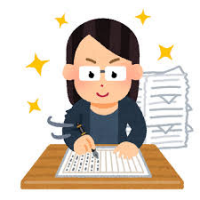 I want to be a / an…		[Draw a picture!]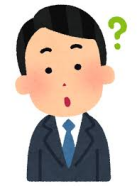 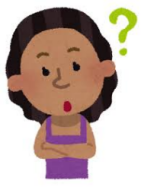 Ask your classmates: “What do you want to be?”日本語English